經濟課程(中四至中六)─資料回應題  粵港澳大灣區教育局課程發展處個人、社會及人文教育組2023資料A：粵港澳大灣區（大灣區）簡介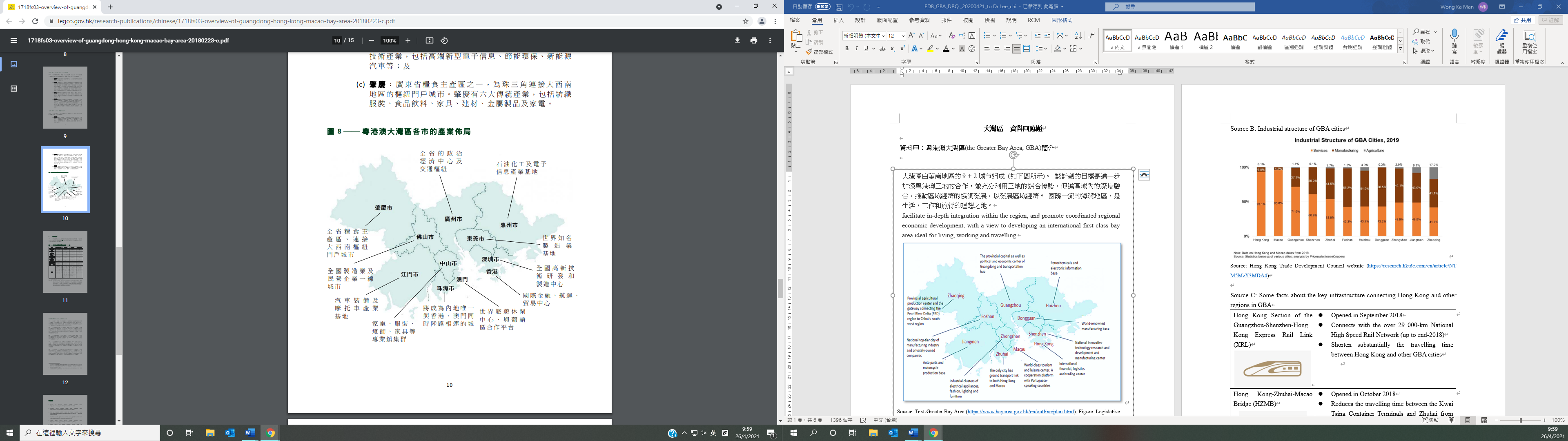 資料B：大灣區城市的產業結構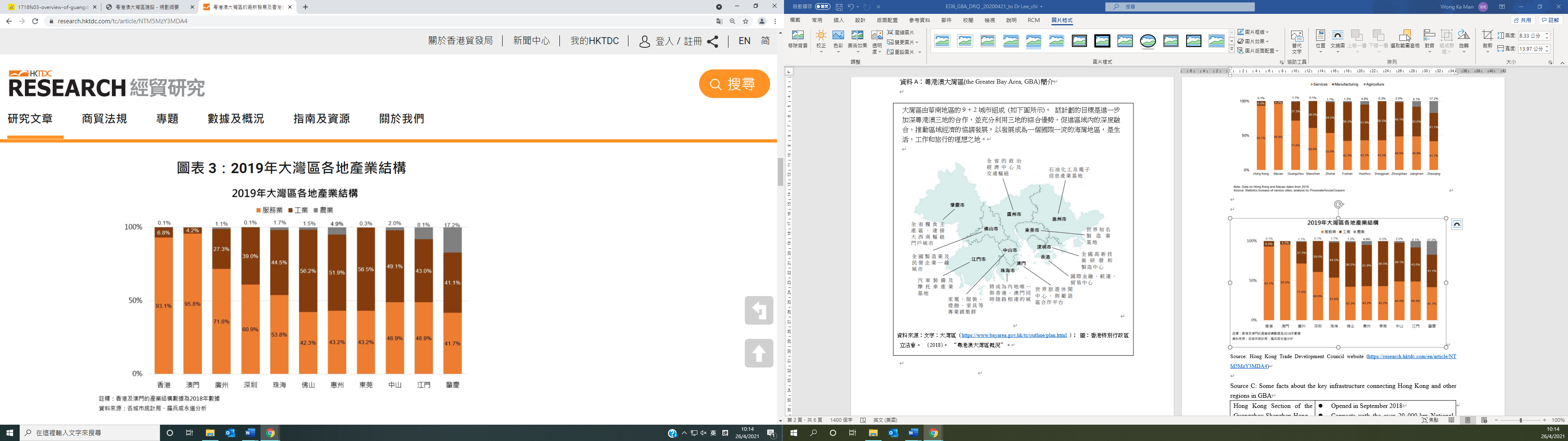 資料來源：香港貿易發展局網站（https://research.hktdc.com/tc/article/NTM5MzY3MDA4）資料C：有關連接香港和大灣區其他地區的關鍵基礎建設資料來源：大灣區（https://www.bayarea.gov.hk/sc/connectivity/key.html）資料D：關於大灣區青年就業計劃資料來源：香港特別行政區政府勞工處互動就業服務網站（iES）https://www2.jobs.gov.hk/0/tc/information/gbayes/ (a)	(i) 比較優勢和區域分工分別所指的是什麽？(4分)答案：一個經濟體生產某物品的機會成本較其他經濟體低，則可以說它在該物品的生產中具有比較優勢。區域分工是指不同地區的勞工各自專門生產某種物品或專責在某個特定生產工序。(ii) 上題(i)中的兩種概念有何關係 ? (1分)答案：在作出生產決定時，一地區可專門生產具有比較優勢或較低生產成本的物品，或專責在某個特定生產工序。 (b)	根據資料A和B，試解釋在粵港澳大灣區計劃下，香港、澳門和深圳之間的合作如何說明區域分工的優勢。(3分)答案：大灣區中的不同區域專門從事某些類型的生產/行業。例如，香港專門從事金融業，深圳專門從事創新技術業，澳門專門從事旅遊業。 因此，它們可以生產更多的商品和服務，從而提高人們的生活水平。(c) 約翰是一名香港的大學畢業生，他打算在大灣區的內地城市發展自己的事業。根據資料C和D，解釋在以下的情況下，他在這些城市工作的機會成本會受到什麼影響：這些城市的基礎建設系統得到改善 (2分)答案：由於基礎建設的改善減少了交通時間，使他在大灣區內地城市工作的機會成本減少，例如在大灣區內地城市工作的時間成本。(ii)  推出大灣區青年就業計劃 (2分)答案：該計劃不會影響約翰在內地城市的工作成本，只會增加所選選項（在大灣區內地城市工作）的價值（穩定的薪水和在職培訓），而不會影響其放棄的最高價值的選項。(d) 根據資料D，試解釋該計劃如何影響企業對香港畢業生到大灣區內地城市工作的需求。 (2分) 答案：該計劃為企業提供10,000港元的補貼，以鼓勵他們僱用更多的香港畢業生，即對香港畢業生需求增加。(e) 對於(e)部分，要求學生以文章寫作形式提出他們的答案。評分標準將包括資料和經濟理論的使用、相關內容、邏輯和表達清晰性。參考上述資料和你的經濟學知識，討論粵港澳大灣區計劃對香港經濟以下方面的影響，包括：(12分)勞工流動性總產出一個自選行業的就業情況答案：首先，資料C中顯示的運輸基礎建設發達，將會使勞工流動性（勞工的地域流動性）增加。有了這種基礎建設，大大減少了大灣區城市內的出行時間，並節省了前往其他城市的成本。此外，資料D所推行的計劃將鼓勵企業聘用香港青年到大灣區內地其他城市工作。總體而言，香港勞工的地域流動性將會增加。[備注：除地域流動性外，學生還可能認為，由於粵港澳大灣區的基礎建設不斷完善，內地城市就業機會愈來愈多，職業流動性也隨之而有所增加。儘管這種觀點是合理且可以接受的，但教師需要注意現實中可能存在政策上的限制，上述因素對職業變化的影響可能並不明顯，特別是對於那些即將退休人士。]就總產出而言，粵港澳大灣區計劃可能會產生兩個有利影響。首先，該計劃將增加香港的總需求。從資料A顯示，該計劃旨在通過區域分工來深化大灣區城市的融合與合作。有鑑於此，香港可有大灣區內地城市中更大的市場，例如，香港可以為深圳的創新產業提供更多的金融服務。此外，資料C所顯示的基礎建設改善，將吸引更多來自附近城市的遊客來香港旅遊，從而促進香港的貿易和物流業發展。因此，香港的貨物轉口和服務出口將增加，總需求和產出也會因此而增加。此外，區域分工和基礎建設改善了連通性，降低了香港的生產成本，短期總供應量以及總產出都會增加。再者，當大灣區計劃下的基礎建設和政府政策改善了大灣區城市之間的連通性，香港可能會更加專注於金融業，並會創造更多與金融業有關的就業機會。創新及科技行業：情況尚不確定。這項計劃可能會吸引更多的人到深圳工作。 但是，由於交通時間減少，可能會使更多在內地城市從事這行業的人來香港工作（這種情況仍受香港的就業政策約束）。旅遊業：通過改善基礎建設，旅遊業可能會得到改善，因此會有更多的人將受僱於此行業。廣深港高速鐵路香港段（高鐵）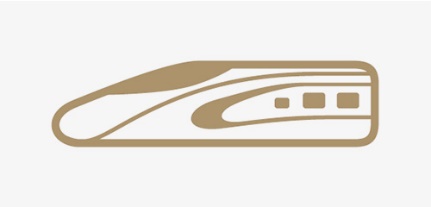 2018年9月開通連接現時長達29 000公里的國家高鐵網絡(截至2018年底)縮短了香港與其他大灣區城市之間的行車時間港珠澳大橋 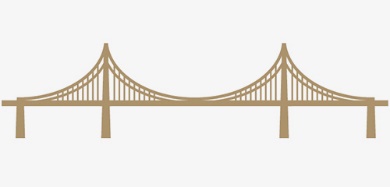 2018年10月開通往來珠海與葵青貨櫃碼頭的行車時間由約3.5小時縮減至約75分鐘往來珠海與香港國際機場的行車時間由約4小時縮減至約45分鐘將珠三角西部納入香港3小時車程可達範圍內